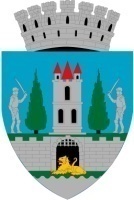 HOTĂRÂREA NR. 99/12.04.2024privind asigurarea contribuției proprii în proiectul“Funcționarea pentru anul 2024 a Grupării Europene de Cooperare Teritorială Orașe Europene de Graniță”Consiliul Local al Municipiului Satu Mare,  Analizând proiectul de hotărâre înregistrat sub nr. 22563/09.04.2024, referatul de aprobare al Primarului Municipiului Satu Mare înregistrat sub nr. 22569/09.04.2024, în calitate de iniţiator, raportul de specialitate comun al Serviciului Scriere, Implementare şi Monitorizare Proiecte şi al Direcţiei Economice înregistrat sub nr. 22570/09.04.2024, avizul comisiei de specialitate a Consiliului Local Satu Mare, Având în vedere prevederile H.C.L. Satu Mare nr. 120/25.04.2013 privind participarea Municipiului Satu Mare ca şi membru fondator în Gruparea Europeană de Cooperare Teritorială Oraşe Europene de Graniţă (Európai Határvárosok Európai Területi Társulás),Ţinând seama de prevederile Ordonanței de Urgență a Guvernului nr.127/2007 privind Gruparea europeană de cooperare teritorială, cu modificările și completările ulterioare,Ținând seama de prevederile Legii nr. 24/2000 privind normele de tehnică legislativă pentru elaborarea actelor normative, republicată, cu modificările şi completările ulterioare,În baza prevederilor art. 129 alin. (2) lit. e) coroborat cu prevederile alin. (9) lit.a) din O.U.G. nr. 57/2019 privind Codul administrativ, cu modificările și completările ulterioare,În temeiul prevederilor art. 139 alin. (3) lit. f) și art. 196 alin. (1) lit. a) din O.U.G. nr. 57/2019 privind Codul administrativ, cu modificările și completările ulterioare,Adoptă următoarea, H O T Ă R Â R E:	Art. 1. Se aprobǎ asigurarea contribuţiei proprii ce revine autorităţii administraţiei publice locale a Municipiului Satu Mare aferente proiectului “Funcționarea pentru anul 2024 a Grupării Europene de Cooperare Teritorială Orașe Europene de Graniță”, în cuantum de 967.460 Forinţi. Art. 2. Cu ducerea la îndeplinire a prezentei hotărâri se încredințează Primarul Municipiului Satu Mare prin Direcţia Economică şi Serviciul Scriere, Implementare şi Monitorizare Proiecte.Art. 3. Prezenta hotărâre se comunică, prin intermediul Secretarului General al Municipiului Satu Mare, în termenul prevăzut de lege, Primarului Municipiului Satu Mare, Instituției Prefectului - Judeţul Satu Mare, Direcţiei Economice şi Serviciului Scriere, Implementare şi Monitorizare Proiecte. Președinte de ședință,                                      Contrasemnează              Bertici Ștefan                                                Secretar general,                                                                                 Mihaela Maria RacolțaPrezenta hotărâre a fost adoptată în ședința extraordinară convocată de îndată cu respectarea prevederilor art. 139 alin. (3) lit. f) din O.U.G. nr. 57/2019 privind Codul administrativ, cu modificările și completările ulterioare;Redactat în 3 exemplare originaleTotal consilieri în funcţie23Nr. total al consilierilor prezenţi18Nr. total al consilierilor absenţi5Voturi pentru18Voturi împotrivă0Abţineri0